Przelicznik certyfikatów zewnętrznych dla studentów Politechniki Łódzkiej dotyczący zasad klasyfikacji kandydatów na studia zagraniczne w ramach programu Erasmus+JĘZYK FRANCUSKIEGZAMINY DELFDELF B1 (poziom B1):  86-100  ocena 5.0; 70-85 ocena – 4.0;  50-69 ocena – 3.0DELF B2 (poziom B2):  86-100  ocena 5.0; 70-85 ocena – 4.0;  50-69 ocena – 3.0EGZAMINY DALFDALF C1 (poziom C1):  86 -100  ocena 5.0; 70-85 ocena – 4.0;  50-69 ocena – 3.0DALF C2 (poziom C2):  86 -100  ocena 5.0; 70-85 ocena – 4.0;  50-69 ocena – 3.0  EGZAMINY TFI (ETS)Egzamin TFI™ i poziomy Rady Europy (CEF)EGZAMIN TELCTELC B1 (poziom B1): 270-300 /très bien = 5.0;   240-269,5 /bien = 4.0;   210-239,5/assez bien = 3.5;   180-209,5/ passable = 3.0TELC B2 (poziom B2): 270-300 /très bien = 5.0;   240-269,5 /bien = 4.0;   210-239,5/assez bien = 3.5;   180-209,5/ passable = 3.0MATURA MIĘDZYNARODOWA/EUROPEJSKAMatura europejska Matura międzynarodowa Oceny z polskiej matury przeliczone na punkty procentowe :ocena 6 = 100 %
ocena 5 = 90 %
ocena 4 = 75 %
ocena 3 = 50 %
ocena 2 = 30 %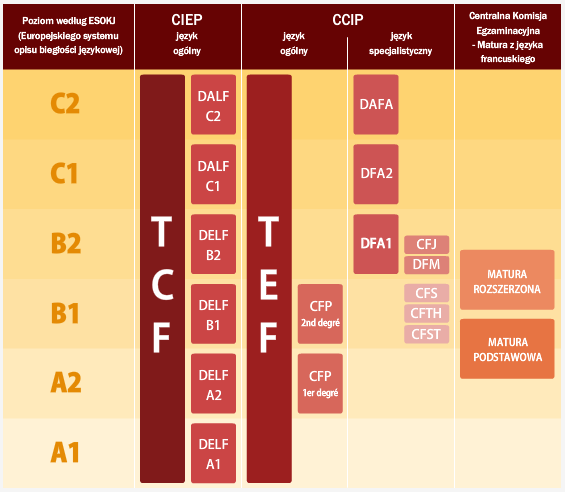 VI.DODATKOWE INFORMACJEUznajemy certyfikaty wydane najpóźniej 5 lat przed terminem wpisu punktów w systemie rekrutacji www.mobility.p.lodz.plPrzelicznik ocen z języka obcego dla studentów PŁ dotyczący zasad wyjazdów studentów Politechniki Łódzkiej na studia zagraniczne w ramach programu Erasmus+TFI (10-990 pkt)A2B1B2C1Słuchanie (5-495 pkt)85160300395Czytanie (5-495 pkt)105185305430ŁĄCZNIE 190345605825Skala francuskaSkala polska0-9 (insuffisant)niedostatecznie (2)10-11 (passable)dostatecznie (3)12-13 (assez bien)+dostatecznie (+3)14-15 (bien)dobrze16-17 (très bien)+dobrze (+4)18- 20 (très bien)bardzo dobrze (5)Egzamin EBEgzamin maturalny („nowa matura”)9,00 ÷ 10,00100%8,00 ÷ 8,9590%7,00 ÷ 7,9575%6,00 ÷ 6,9560%5,00 ÷ 5,9545%4,00 ÷ 4,9530%Dyplom IBPoziom podstawowy (SL)Poziom rozszerzony (HL)7100%100%686%85,71%572%71,43%458%57,14%344%42,86%230%28,57%10%14,29%B1B2 (+2 pkt)B2+ (+3 pkt)C1 (+4 pkt)C2 (+6 pkt)3.0356793.53.55.56.57.59.54.04678104.54.56.57.58.510.55.0578911